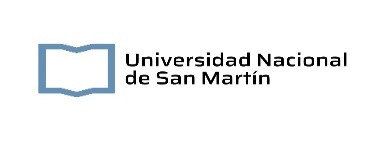 Diplomatura: "Ciencia de Datos" (CICLO GENERAL)Corresponde a una (1) comisión de hasta 40 participantesANEXO IIPresupuesto generalNota: Costeo a marzo de 2024DETALLEMONTOSCoordinación general$	580.000,00Diplomatura en Ciencia de Datos - Ciclo General (1 comisión)$	7.541.250,00Viáticos(*)$ 0,00Gastos administrativos 15%$	1.218.187,50TOTAL$	9.339.437,50(*) a cargo del CUCHCantidad de horasValor por horaCosto totalHonorarios asistencia administrativa15$22.500,00$337.500,00Honorarios Coordinación Académica30$32.500,00$975.000,00Gastos Directos Coordinación	Subtotal 1$1.312.500,00Honorarios Docentes (horas virtuales) (*)54$22.500,00$1.215.000,00Honorarios Docentes (horas presenciales) (**)96$32.500,00$3.120.000,00Honorarios tutorías (***)30$22.500,00$675.000,00Gastos Directos Docentes	Subtotal 2$5.010.000,00Gastos de plataforma virtual15$81.250,00$1.218.750,00Gastos Directos Auxiliares	Subtotal 3$1.218.750,00SUBTOTAL$7.541.250,00(*)3 clases-V-4hs-2doc. + 15 clases-V-2hs-1doc.(**)12 clases-P-4hs-2doc.(***)17 clases-V-2hs-1doc.